DADOS DO ALUNO:Aluno: [Nome completo]RA: [Número do RA do aluno]POLO / UNIDADE: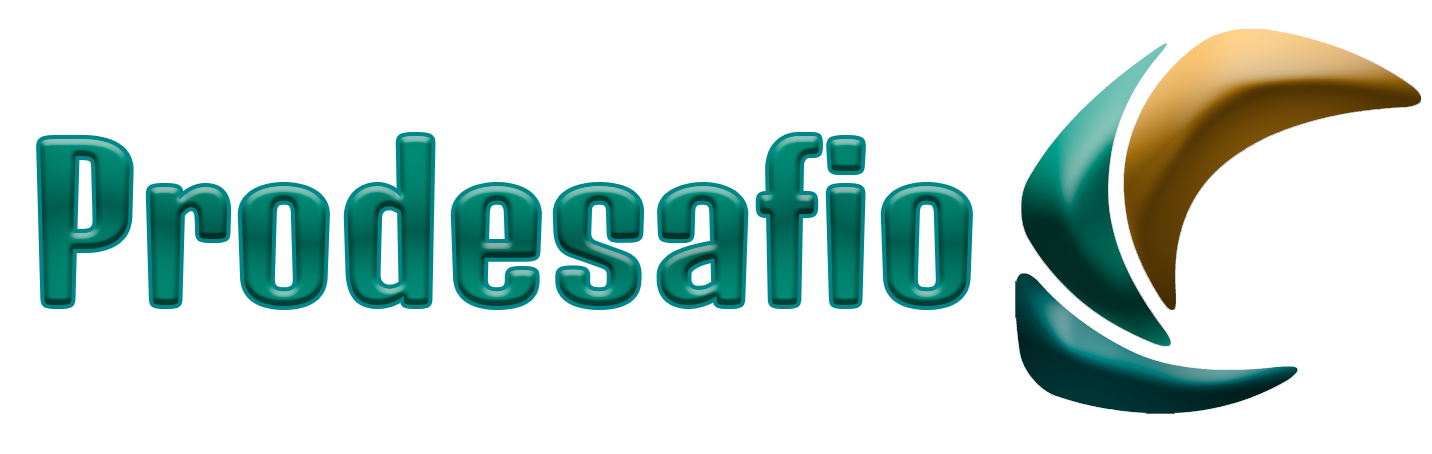 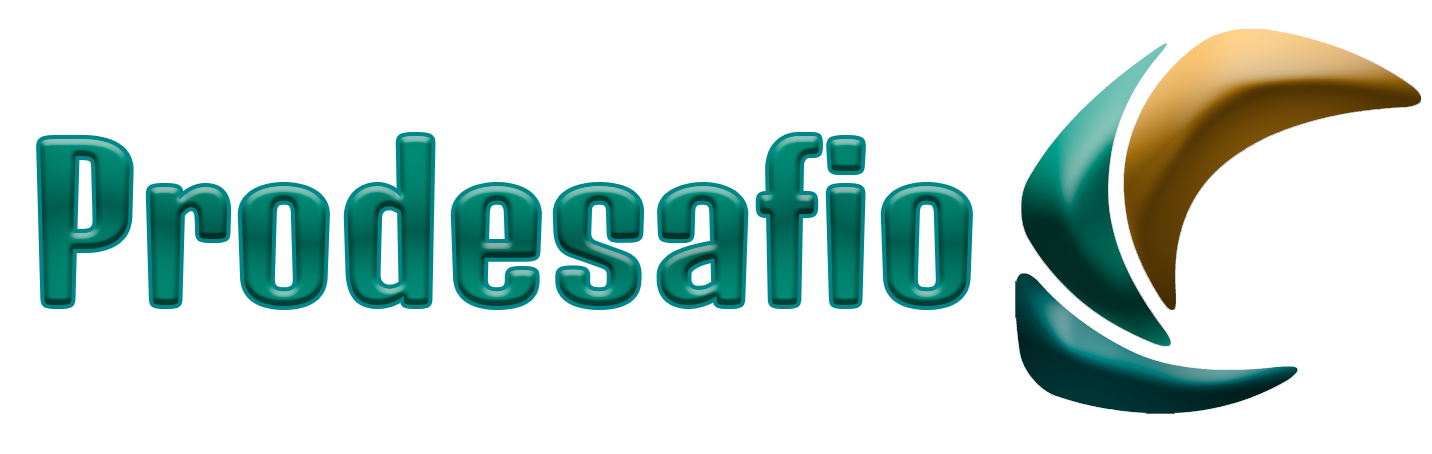 CURSO:CST EM GESTÃO FINANCEIRACOMPONENTE CURRICULAR:PROJETO DE EXTENSÃO I – GESTÃO FINANCEIRAPROGRAMA DE EXTENSÃO:PROGRAMA DE AÇÃO E DIFUSÃO CULTURAL.FINALIDADE E MOTIVAÇÃO:A realização das atividades extensionistas do CST em Gestão Financeira, vinculada ao Programa de Contexto à Comunidade, pode representar a oportunidade para estreitar o relacionamento do saber universitário com a comunidade, por meio das contribuições na resolução de problemas sociais presentes no contexto e, por outro lado, possibilitar o desenvolvimento de competências e soft skills específicas no alunado do curso. As ações poderão ser realizadas em diversos locais, dependendo do problema identificado, sendo algumas possibilidades: Associação de Bairro, Prefeitura, ONG, Igreja, Escola, Micro e Pequena Empresa.COMPETÊNCIAS:I - Avaliar, diagnosticar, planejar e intervir em processos educativos em diferentes contextos;II - Avaliar, diagnosticar, planejar e intervir em processos psicossociais a grupos, segmentos e comunidades em situação de vulnerabilidade individual e social;III - Participar de processos grupais, em diferentes contextos, considerando diferenças individuais e socioculturais;IV - Aprendizagem contínua. I – Gerenciar recursos financeiros com eficácia, eficiência e efetividade;PERFIL DO EGRESSO:O perfil do egresso idealizado pela IES para o CST em Gestão Financeira possibilita a formação do profissional que tenha como valores e pressupostos essenciais um perfil generalista, crítico, reflexivo, propositivo, humanístico e dinâmico, apto a agir eticamente, diagnosticando os ambientes externo e interno, para a tomada de decisão e do estabelecimento de estratégias e objetivos, a fim de investigar inovações e implementá-las nos processos estruturados e, atuando postura socialmente responsável, sendo que pelas atividades extensionistas vinculadas ao Programa de Extensão Contexto à Comunidade, esse egresso poderá desenvolver habilidades e capacidade para conduzir atividades referentes à compreensão da realidade social, cultural e econômica do meio em que está inserido, direcionando suas ações para a transformação da realidade e para o desenvolvimento social e da qualidade de vida.SOFT SKILLS (COMPETÊNCIAS SOCIOEMOCIONAIS):Análise e resolução de problemasFlexibilidade e adaptaçãoAprendizado AtivoOBJETIVOS DE APRENDIZAGEM:Projeto de Extensão Gestão Financeira O principal objetivo da extensão universitária do CST em Gestão Financeira, por meio do Programa de Contexto à Comunidade, é o novo saber que é originado devido à aplicação do conhecimento adquirido no curso, durante a busca da contribuição à resolução de problemas contextuais à sociedade, e, ainda, ao desenvolvimento social e da melhoria da qualidade de vida, dessa forma, oportunizando que o corpo discente realize ações embasadas na sua aprendizagem multidisciplinar.CONTEÚDOS:I – Análise de cenário econômico;II – Matemática financeira;III – Planejamento orçamentário;IV – Sociedade e direitos humanos.INDICAÇÕES BIBLIOGRÁFICAS:SCHUKTZ, Duane; SCHULTZ, Sydney Ellen. História da psicologia moderna. 4. ed. São Paulo, SP: Cengage, 2019.ROMARO, Rita Aparecida. Ética na psicologia. 4.ed. Petrópolis: Vozes, 2014.PAPALIA, Diane E.; FELDMAN, Ruth Duskin. Desenvolvimento humano, 14.ed.. Porto Alegre: AMGH, 2022.MAIRA, Christiane Martinatti. Psicologia do Desenvolvimento e da Aprendizagem. Curitiba: InterSaberes, 2017.ÁLVARO, José. L. Psicologia social.São Paulo: Grupo A, 2017.RELATÓRIO FINAL:Aluno e Aluna, após realizar suas atividades de extensão, é necessário que você o formalize, enviando esse Relatório Final para ser avaliado junto ao seu Ambiente Virtual (AVA) e também para você poder comprovar sua atuação.Para o preenchimento, busque as anotações junto ao TEMPLATE PCDA para auxiliar na apresentação das atividades desenvolvidas.Todos os campos são de preenchimento obrigatório!DESCRIÇÃO DA AÇÃO COM RESULTADOS ALCANÇADOS